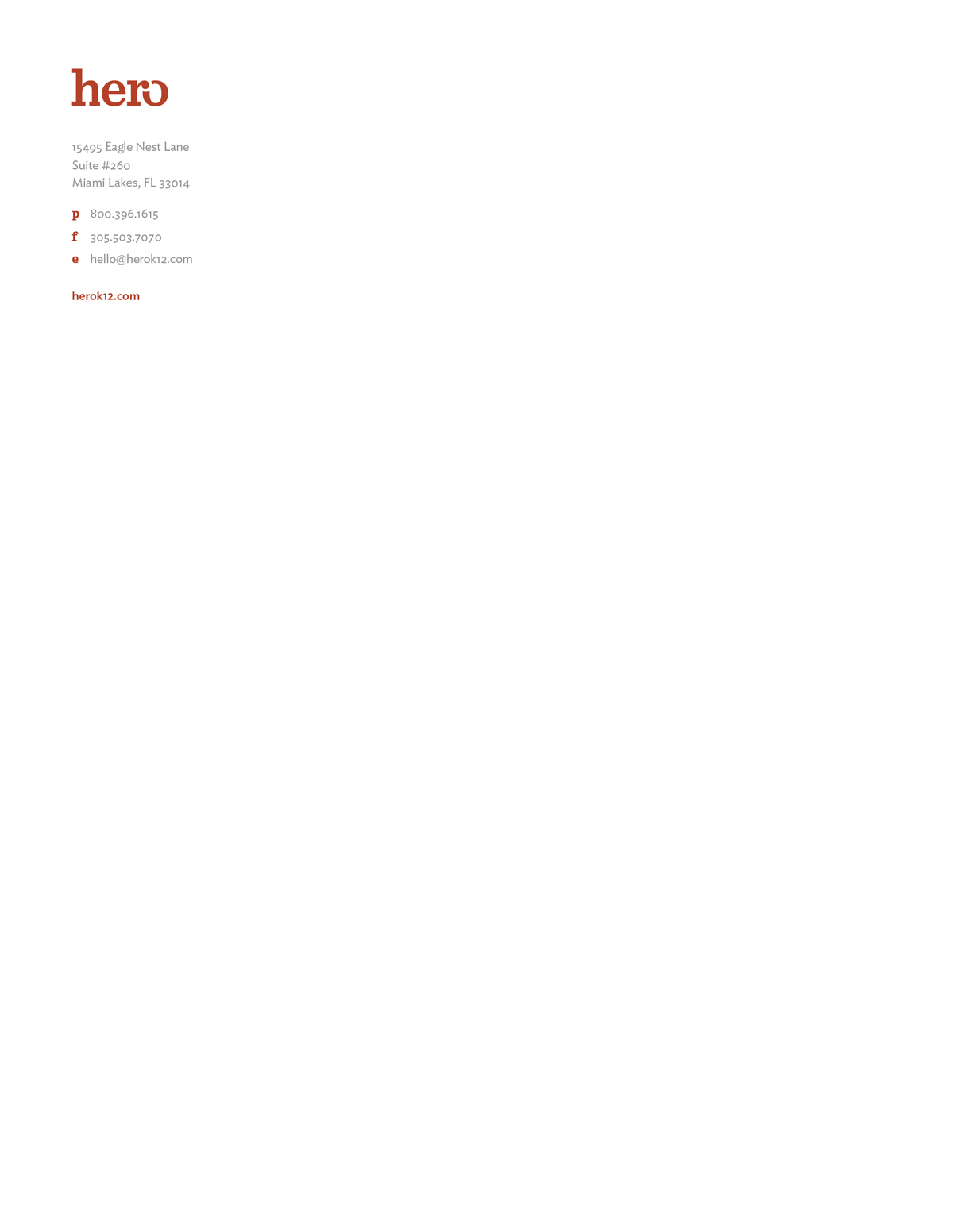 TIP SHEET: Valley High School (Louisville, KY) General Story ArcIn one semester, Valley High School transformed the school culture, cut down tardiness by 25 percent, and inappropriate use of cell phones decreased by 32 percent. Before Hero, “it was almost a pervasive, toxic environment.” Hero gave the school a much-needed boost of positive energy and a way to reward students for being on time, tuned in, for showing school pride and for going above and beyond expectations.•	90% of teachers said that Hero was effective•	25% decrease in tardiness•	32% decrease in inappropriate use of cell phonesSchool leaders can talk about the program, how they successfully implemented a PBIS program and the Hero K12 technology mid-year.Additional Background Radio Interview: Graduating seniors leave a better school (story of the overall turnaround from Priority (intervention) school to positive learning environment) http://wfpl.org/valley-high-graduating-seniors-leave-better-school-behind/ Major PlayersJennie Curran, College Access Resource TeacherRob Stephenson, Principal Students and additional stakeholders available upon request  Tech ElementsHero K12iPads and other mobile devices Mobile ScanningMultimediaPhotos of Hero in action at the school  http://bit.ly/2sKFmrFContactJennifer Harrison, cell: 916-716-0636 or email: jennifer@jharrisonpr.com 